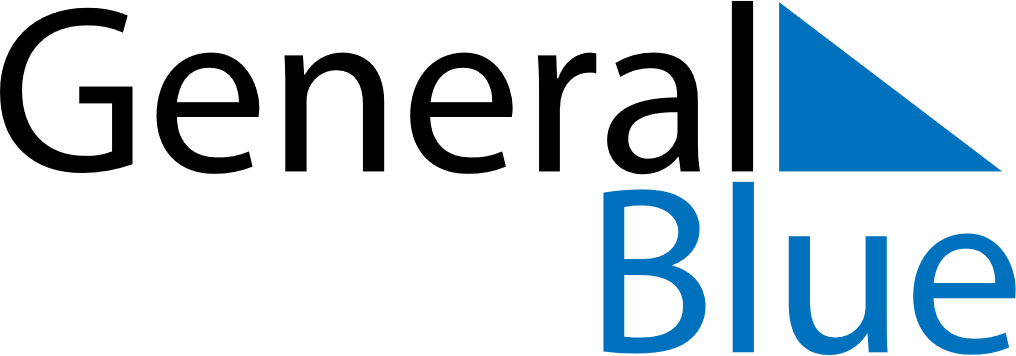 August 2022August 2022August 2022RwandaRwandaSundayMondayTuesdayWednesdayThursdayFridaySaturday123456National Harvest Day7891011121314151617181920Assumption2122232425262728293031